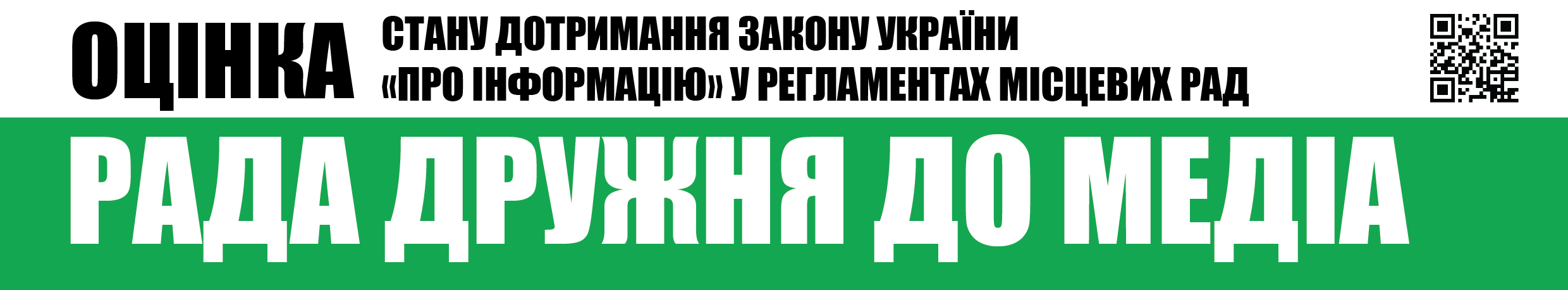 Вих.№21 від 5.10.2017Шановні депутати Житомирської міської ради,Громадська організація «Інститут масової інформації», як провідна українська медіа-організація, місією якої є діяти в авангарді захисників свободи слова з метою розвитку громадянсько-активного суспільства та суспільно-відповідальної журналістики, забезпечувати підвищення медіа-грамотності населення заради успішного сталого розвитку України на засадах європейських цінностей, проаналізувавши Регламент Житомирської міської ради та порядок реалізації доступу журналістів до засідань ради, визначив відсутність прямих порушень вимог чинного законодавства України з приводу гласності та відкритості органів місцевого самоврядування та забезпечення прав журналістів та представників засобів масової інформації.Регламентом Житомирської міської ради передбачено відкритість та гласність роботи ради, та відкритий доступ представників засобів масової інформації до засідань ради.Бажаємо і надалі, у повній мірі та без виключень, дотримуватися прав журналістів та представників засобів масової інформації та реалізовувати максимальну відкритість та гласність роботи ради.З повагою,Виконавча директоркаГО «Інститут масової інформації»                                                                                         Оксана Романюк